授業展開例No.10授業展開例No.10学年４教科社会本時？／？実施月２単　元特色ある地域と人々のくらし特色ある地域と人々のくらし特色ある地域と人々のくらし特色ある地域と人々のくらし特色ある地域と人々のくらし特色ある地域と人々のくらし特色ある地域と人々のくらし特色ある地域と人々のくらし特色ある地域と人々のくらし本時の目標本時の目標愛知県内の市町村の特産品や特徴を理解することができる愛知県内の市町村の特産品や特徴を理解することができる愛知県内の市町村の特産品や特徴を理解することができる愛知県内の市町村の特産品や特徴を理解することができる愛知県内の市町村の特産品や特徴を理解することができる愛知県内の市町村の特産品や特徴を理解することができる愛知県内の市町村の特産品や特徴を理解することができる愛知県内の市町村の特産品や特徴を理解することができる使用ソフトウェア使用ソフトウェア＜ビジュアルプログラミング＞　スクラッチ＜ビジュアルプログラミング＞　スクラッチ＜ビジュアルプログラミング＞　スクラッチ＜ビジュアルプログラミング＞　スクラッチ＜ビジュアルプログラミング＞　スクラッチ＜ビジュアルプログラミング＞　スクラッチ＜ビジュアルプログラミング＞　スクラッチ＜ビジュアルプログラミング＞　スクラッチプログラミング的思考力との関連プログラミング的思考力との関連プログラミング的思考力との関連プログラミング的思考力との関連プログラミング的思考力との関連ヒントを出す順を論理的に考えるヒントを出す順を論理的に考えるヒントを出す順を論理的に考えるヒントを出す順を論理的に考えるヒントを出す順を論理的に考える学　　習　　活　　動　　　　　　　　※教師の支援　◆思考ツールの活用　☆評　価153040市町村クイズをつくろう　○クイズのヒントを出す順番を考えよう　・最初に限られてくるヒントを出すと答えがすぐにわかっちゃう　・ヒントを出す順番が大切だねプログラミングをしてみよう　・答えを入力して、正解か不正解か判断させよう　・正解、不正解のときのコメントをそれぞれ表示　　させよう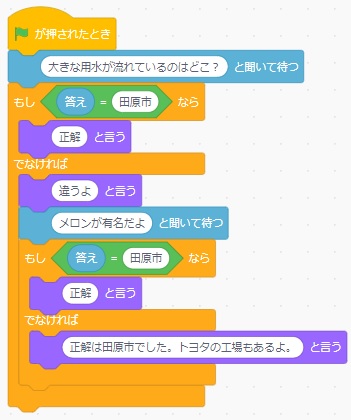 ○みんなのクイズを解き合おう　・みんなでクイズを出し合うと楽しいね　・もっとクイズを作りたいな　○振り返りをしよう☆市町村の特徴をふまえたクイズを意欲的に作ることができたか（作品・様子）